1610/8.12.2010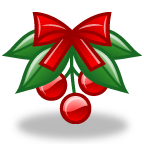 JÄSENTIEDOTE, Liitto on saanut tiukan väännön jälkeen neuvoteltua jäsenilleen uuden työehtosopimuksen seuraavaksi kaksivuotiskaudeksi. Neuvottelujen etenemiseen ja lopputulokseen vaikutti käsiteltävänä oleva Postilaki. Jos maan hallitus olisi hyväksynyt sen siinä muodossa kuin mitä viestintäministeri esitti, olisi Postilaki pahimmillaan vaikuttanut koko Itellan henkilöstöön.PAUn jäsenyys on tärkeää. Se on kuin vakuutus, jolla saat parempaa turvaa työttömyyden uhatessa. Lisäksi tukenasi on laaja edunvalvontajoukko jos jostakin syystä tarvitset apua työsuhteeseen liittyvissä asioissa. Osaston syyskokouksen päätöksiäOsasto piti sääntömääräisen syyskokouksen lauantaina 27.11.2010 Hotel Arthurissa. Kokouksessa hyväksyttiin talousarvio ja toimintasuunnitelma vuodeksi 2011 sekä valittiin osaston puheenjohtaja, toimikunnan varsinaiset ja varajäsenet sekä toiminnantarkastajat seuraavaksi kaksivuotiskaudeksi.Osaston toimikunnan kokoonpano vuosina 2011-2012Puheenjohtaja	Tarja StrandénVarsinaiset jäsenet	Satu Itäranta
		Armi Jalasjoki
		Gunvor Johansson
		Anita Lappalainen
		Leena Lindgren
		Marjatta Makkonen
		Laura Meriläinen
		Eija TelénVarajäsenet		Briita Meriluoto
		Jukka Kaartinen
		Ahti PenttiläVarsinaisiksi toiminnantarkastajiksi valittiin Veli Hynninen ja Marita Paavola, sekä varatoiminnantarkastajiksi Eija Mikkonen ja Hilkka Koskinen.Lähde elokuviinPAUn Pääkaupunkiseudun toimihenkilöt ry:n toimikunta kiitää kuluneesta vuodesta ja toivottaa Sinulle mukavaa elokuvailtaa sekäHyvää Joulua ja Uutta Vuotta 2011